SINAIS E SINTOMAS DA PTI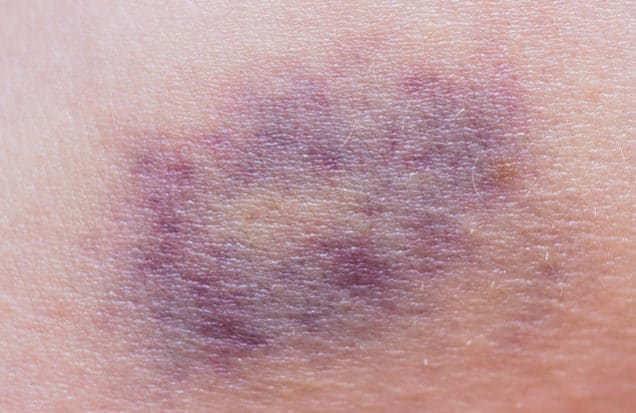 A intensidade dos sinais e sintomas da trombocitopenia imune primária (PTI) pode variar muito de um paciente para outro. Isso depende principalmente do quão baixa está a quantidade de plaquetas no sangue. Geralmente, valores maiores que 50.000 plaquetas/mm3 de sangue não apresentam sintomas.1,2 Os sintomas surgem quando a queda do número de plaquetas compromete o processo de coagulação do sangue a ponto de provocar sangramentos.2 Contudo, uma baixa contagem de plaquetas, mesmo sem a presença de hemorragias, pode provocar fadiga (cansaço).3Os principais sinais e sintomas apresentados pelos pacientes de PTI são:Roxos pelo corpo: presença de hematomas e petéquias também conhecidas como púrpura (pontinhos vermelhos resultantes da ruptura de pequenos vasos sob a pele) que geralmente ocorrem nas pernas e que não tenham sido causados por batidas, machucados ou traumas.1,2,4Fluxo menstrual muito intenso.1,3,4Sangramento frequente na mucosa nasal ou nas gengivas.1-4Sangue na urina ou nas fezes.1,3,4Qualquer tipo de sangramento que é difícil de interromper pode ser um sinal de PTI.3Sangramento que não para geralmente é uma emergência médica. Procure ajuda imediata caso você tenha uma hemorragia que não pode ser controlada pelas técnicas usuais de primeiros socorros, como aplicar pressão na área.1